Formation qualifiante PARCOURS « SECRETAIRE GENERAL DE MAIRIE »
destinée aux demandeurs d’emploi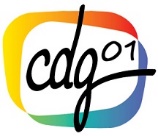 Session 2024Dossier de candidature pour l’accueil
d’un stagiaire « Secrétaire DE MAIRIE OU Général de Mairie »-----------------------------------------------------------------------------------------------------------------Collectivité : CODE POSTAL :……………………………….	VILLE :…………………………………………………………….Téléphone :Mail : TUTEUR ENVISAGE : NOM :………………………………………Prénom :…………………………………….Fonctions :Mail :………………………………………………………………………………………………Téléphone :……………………………………………………………………………………-----------------------------------------------------------------------------------------------------------------Horaire de la collectivité :Lundi :	Jeudi :Mardi :	Vendredi :Mercredi :-----------------------------------------------------------------------------------------------------------------Accord pour l’accueil d’un stagiaire pour les périodes suivantes :   du 25 novembre au 29 novembre 2024 (5 jours)  du 09 décembre au 20 décembre 2024 (10 jours)  du  20 janvier au 31 janvier 2025 (10 jours)-----------------------------------------------------------------------------------------------------------------Date, signature et cachet de la collectivité 